приложение №1 Игровое занятие «В гости к белочке»ИГРА "ШИШЕЧКА"1. Мы катаем шишечку, между двух ладошек.Вот какие шишечки , есть у наших крошек!(катаем шишку между ладонями)2. Превратилась в ежика- колется иголкой,Левой нашей рученьке , очень-очень колко!(берем шишку в прав. руку и осторожно колем лев. ладошку)3. Пощекочем шишечкой, правую ладошку,Как приятно шишечкой, щекотать немножко!(берем шишку в лев. руку и щекочем ладошку прав. руки)4. Обхватили шишечку, вот и барабанчик!Превратился в палочку, наш веселый пальчик!(обхватили шишку прав. рукой, носиком вниз, широкой стороной-вверх, стучим указ. пальцем лев.руки)(Перевернули шишку широкой стороной на ладонь лев.руки, чуть придерживаем)5. Выросли сестреночки, на опушке летом-Это наши шишечки, елочки с секретом!( немного раскачиваем рукой )6. Поливает дождичек, капает по веткам,Вырастайте, елочки, все на радость деткам!( пальчики быстро дотрагиваются до отдельных «лепестков» шишки)( Положить шишку в ладошку, накрыть другой ладошкой и качать)7. Вот устала шишечка, и легла в кроватку,Спи спокойно, шишечка, в колыбельке сладко!Пальчиковая гимнастика «Сидит белка на тележке»Сидит белка на тележке, (сжимание и разжимание пальчиков в кулачок в ритме потешки)Продает она орешки: (начинаем загибать пальчики)Лисичке-сестричке,Воробью, синичке,Мишке толстопятому,Заяньке усатому,Кому в зобок 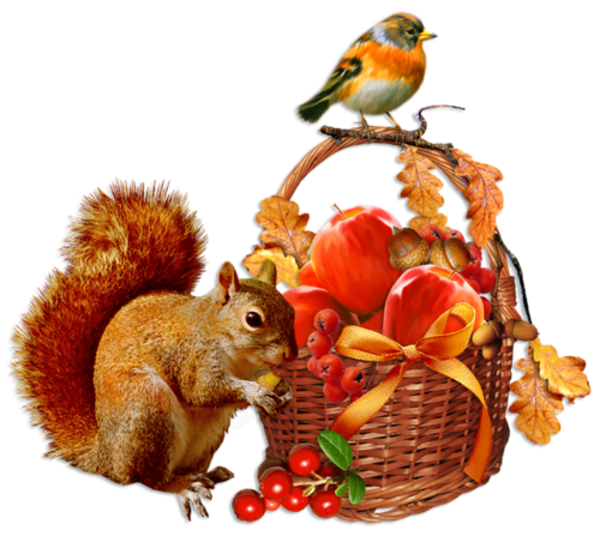 Кому в платок Кому в лапочку